Upper New York Annual Conference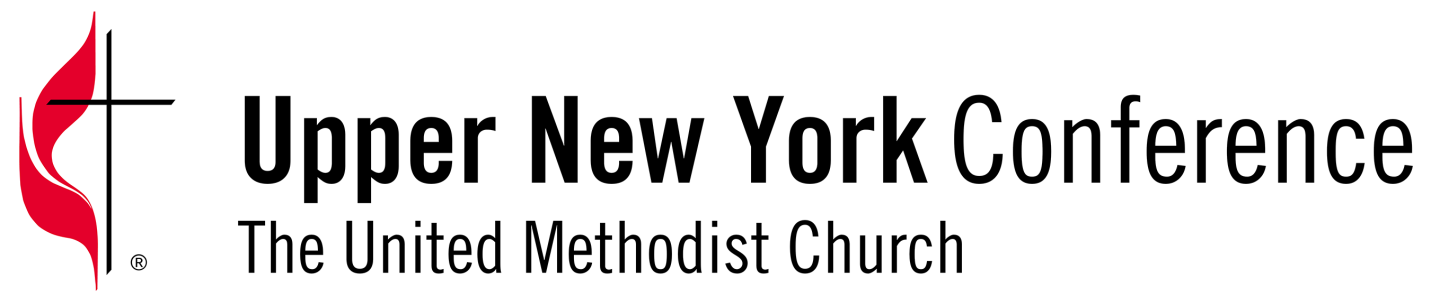 Board of Trustees Meeting MinutesFebruary 6, 2018Voting Members Present: Rev. Richard Barling, Ms. Kathy King-Griswold, Mr. Hal Schmidt, Ms. Joyce Miller, Mr. Robert Dietrich,  Mr. Peter Abdella, Mr. John Frary, Rev. Barbara Brewer, Rev. Cheryl Brown, Mr. Nathan Trost, Rev. Jack Keating.Ex-officio Present:   Mr. Scott Delconte. This meeting was held via conference call and the Secretary determined that a quorum was present.The meeting was called to order by President Richard Barling at 4:05pm.    PREVIOUS MINUTESJohn Frary moved and Peter Abdella seconded a motion to accept the 1/27/18 minutes as presented by the Secretary.  The motion carried unanimously.OLD BUSINESSFormer UMC update – Scott Delconte has been in contact with the attorney for the local Fire Department and they continue to be interested in purchasing this building.  The prospective buyer’s $10,000 verbal offer is still on the table and the attorney’s continue to review contracts to allow this sale to move forward.  Adirondack District parsonage – we need to purchase a parsonage in the Adirondack District and Rich Barling and Hal Schmidt are the assigned trustees on this project.  Camp Findley sale – Scott Delconte reported that the buyer is continuing to work to secure financing and, while we have a 2/1/18 deadline for this to occur, we will continue to grant additional time for the financing to be arranged. NEW BUSINESSWe have received estimates from our new Conference Mission Specialist, Mike Block for completing the floor in the Mission Central Hub and installing needed technology cabling.  The total (using the preferred contractor for the floor work) is $6,810.  Since the money is on hand after being received in a special offering at Annual Conference 2017, a motion was made by Barb Brewer and seconded by John Frary to approve the flooring and technology work being completed using the funding presently on hand.  The motion carried unanimously. PROPERTY   Former  UMC – Barb Brewer reports that she showed the property to perspective buyers this week and a verbal offer of $49,900 was made.  The perspective buyer will work over the next 30 days to secure financing and then a formal, written offer will be forthcoming.UMC local church – Closing paperwork has not yet been received from the Cabinet in this church.  A community group is now using the building and has been asked to supply us with a certificate of their liability insurance.  A real estate representative has given us a verbal estimate of a $100,000 market value on the building.  We assigned Hal Schmidt and Nathan Trost to be our Trustees on this building and the Conference Chancellor will put our trustee representatives in contact with the local church contacts.  Binghamton District parsonage – Nathan Trost is unsure of who the second trustee is on this property and will be checking with Pam Deckard who was not on today’s call. (Following the meeting we ascertained that Joyce Miller is the second Trustee on this property.)FINANCE     Rich Barling updated the Board on yesterday’s changes in the Conference Finance Department.  Beth Dupont will be our contact in the department temporarily as CFA makes plans to move forward.  After discussion, Kathy King-Griswold agreed to reach out to CFA Chair, Rev. Susan Ranous to discuss the Trustees current needs for information and possible next steps on the asset allocation process.Our next meeting will be held, via conference call, on Tuesday, March 6th at 4:00pm.  Our next in-person meeting will be held on Saturday, April 28th at 10:00am at the Conference Center. The meeting was adjourned at 4:55pm, following a motion made by Joyce Miller and second by Hal Schmidt.Respectfully submitted,Jack Keating Jack KeatingSecretary   